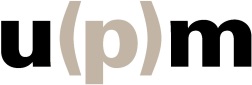      č.j. UPM/190 /2022                                Uměleckoprůmyslové museum v Praze                                 Smlouva o výpůjčce                                        číslo B 881 / 2022     Uměleckoprůmyslové museum v Prazepříspěvková organizace MK ČRse sídlem: ul. 17. listopadu 2, 110 00 Praha 1zastoupené: ředitelkou PhDr. Helenou KoenigsmarkovouIČO: 00023442 bankovní spojení: ČNB Praha 1, č.ú. 20001-16337011/0710(dále jen „půjčitel“) aAkad. mal. Olga TrmalovárestaurátorkaLicence MK: 6510/91 (dále jen „vypůjčitel“)                                                           uzavírají tuto smlouvu o výpůjčcedle ustanovení §2193 a násl. občanského zákoníkuČlánek 1PŘEDMĚT SMLOUVYPůjčitel svěřuje touto smlouvou vypůjčiteli sbírkový předmět ve vlastnictví České republiky, se kterým má příslušnost hospodařit na základě zákona č. 219/2000 Sb., o majetku České republiky a jejím vystupování v právních vztazích, v platném znění a zákona č. 122/2000 Sb., o ochraně sbírek muzejní povahy v platném znění, uvedený v příloze č.1 v seznamu na 1 listu o 1  položce s pojistnou hodnotou, který je nedílnou součástí této smlouvy. Smluvní strany mají za nesporné, že uvedený sbírkový předmět má statut muzejního sbírkového předmětu dle zákona č.122/2000 Sb., o ochraně sbírek muzejní povahy a o změně některých dalších zákonů a v souladu s prováděcí vyhláškou MK ČR 275/2000 Sb.Půjčitel uvedený předmět zapůjčuje bezplatně, na dobu určitou od:  února 2022 – 31.8.2022        za účelem:  analýzy předmětu-obrazu a jeho restaurováníVypůjčitel není oprávněn bez písemného souhlasu půjčitele s vypůjčeným předmět jakýmkoliv způsobem disponovat mimo účel stanovený v odstavci 1 tohoto článku, přenechat k užívání třetí osobě, fotografovat a filmovat je, nebo umožnit fotografování a filmování jinému, s výjimkou pořizování celkových záběrů pro dokumentační účely.Článek 2DOBA VÝPŮJČKYVýpůjčka se sjednává na dobu určitou, jak je uvedeno v Čl.1, tj. od února 2022 do 31.8.2022.O případné prodloužení doby výpůjčky musí vypůjčitel požádat půjčitele písemně nejméně týden před stanoveným datem ukončení výpůjčky.  Prodloužená doba výpůjčky se stanoví písemným dodatkem k této smlouvě, který se po připojení podpisů všech smluvních stran stává její nedílnou součástí.Článek 3POJIŠTĚNÍ A ODPOVĚDNOST ZA ŠKODUVypůjčitel je povinen zacházet s vypůjčovaným předmětem po celou dobu výpůjčky tak, aby zabránil jakémukoliv dalšímu poškození, zničení nebo ztrátě a zajistit jeho ochranu a bezpečnost. Vypůjčitel odpovídá za tento předmět po celou dobu výpůjčky bez ohledu na příčiny, okolnosti či původce jejich vzniku. Případnou škodu je povinen vypůjčiteli uhradit. Výše náhrady je odvozena od pojistné ceny stanovené půjčitelem a uvedené podle čl.1 v seznamu předmětu.  Článek 4PŘEPRAVA A PŘEDÁNÍ PŘEDMĚTUDALŠÍ UJEDNÁNÍPřepravu vypůjčeného předmětu tam a zpět zajistí půjčitel, tj. UPM, na vlastní náklady. Při předání předmětu mezi půjčitelem a vypůjčitelem a při zpětném převzetí předmětu mezi vypůjčitelem a půjčitelem bude vyhotoven písemný záznam ( příloha č. 2 ).Vypůjčovaný předmět bude doprovázený při přepravách vypůjčitelem, který předmět osobně přebírá a při ukončení výpůjčky půjčiteli předává.   Vypůjčitel je oprávněn vrátit předmět  pouze po vzájemné domluvě a dohodnutém čase s půjčitelem.  Další ujednání: Pro analýzu i restaurování bude předán pouze obraz, bez rámu.                          Další informace a upřesnění jsou obsaženy v samostatně zhotovené Smlouvě o dílo. Článek 5ZÁVĚREČNÁ USTANOVENÍTato smlouva je vyhotovena ve dvou stejnopisech s platností originálu, z nichž po podpisu oběma smluvními stranami náleží 1 pare stejnopisu půjčiteli a vypůjčiteli.Není-li ve smlouvě stanoveno jinak, řídí se práva a povinnosti smluvních stran příslušnými ustanoveními občanského zákoníku.Smlouvu je možno měnit či doplňovat pouze písemnými dodatky podepsanými oběma smluvními stranami, které se po připojení podpisů stávají její nedílnou součástí.4.    Smluvní strany shodně a výslovně prohlašují, že došlo k dohodě o obsahu této smlouvy a že je jim obsah       této smlouvy dobře znám, v celém jeho rozsahu.       Na důkaz souhlasu připojují oprávnění zástupci smluvních stran své vlastnoruční podpisy.5.    Tuto smlouvu dle zákona č.340/2015 Sb. o registru smluv, zveřejní pouze půjčitel. Příloha č.1 této         smlouvy má důvěrnou povahu z důvodu zájmu na ochraně kulturního dědictví a sbírek půjčitele a případně        též obchodního tajemství půjčitele a není určena ke zveřejnění. Provede-li zveřejnění přílohy č.1 této        smlouvy vypůjčitel, odpovídá bez omezení za veškerou újmu, která půjčiteli v souvislosti s tímto         neoprávněným zveřejněním vznikne a půjčitel je oprávněn dále od této smlouvy odstoupit. 6.    Smlouva nabývá platnosti dnem podpisu oběma smluvními stranami. Účinnosti tato smlouva nabude dnem       zveřejnění v registru smluv podle zákona č. 340/2015 sb. o registru smluv.V Praze                                                                                    V Prazedne 16.2.2022                                                                                  dnePůjčitel 		                                                                       vypůjčitelPhDr. Helena Koenigsmarková                                                 Akad.mal.Olga Trmalováředitelka                                                                                     restaurátorkaUměleckoprůmyslové museum v Praze                                                                                         Příloha č. 2 ke smlouvě B 881 /2022Záznam o předání, kontrole stavu a převzetí předmětů podle smlouvy A/ Předání předmětu vypůjčiteliRestaurátor půjčitele předává dnešního dne odpovědnému pracovníkovi vypůjčitele sbírkový předmět  s uvedením stavu jednotlivých jeho částí. Pracovník vypůjčitele přebírá dnešního dne sbírkový předmět a potvrzuje, že skutečný stav  předmětu odpovídá údajům o jeho stavu, uvedeným v předávacím protokolu.Poznámka:Předal (jméno a příjmení):					        podpis:Převzal (jméno a příjmení):		                                     podpis:				V Praze  dne : 					___________________________________________________________________________B/ Vrácení předmětu - převzetí  půjčitelem Stav předmětů :Předal (jméno a příjmení):		                                   podpis:Převzal (jméno a příjmení):		                     podpis:V Praze  dne:  					